Publicado en España el 10/11/2023 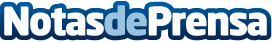 Reformas Excelent explica cuáles son las tendencias actuales en las reformas de pisosLas tendencias actuales en reformas de pisos reflejan una combinación de estilos y enfoques que buscan optimizar el espacio, incorporar tecnología y promover la sostenibilidadDatos de contacto:REFORMAS EXCELENT¿Cuáles son las tendencias actuales en las reformas de pisos? 678 15 43 04Nota de prensa publicada en: https://www.notasdeprensa.es/reformas-excelent-explica-cuales-son-las Categorias: Nacional Madrid Servicios Técnicos Hogar Construcción y Materiales http://www.notasdeprensa.es